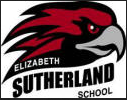 Gr. 9 Trip AuctionThanks for your support!DescriptionStudent12 dozen cup cake GCMegan Parker22 handmade bowlsBrooke Fougere32 parliament of  glass mugsBrianna Dupres44 Subway 6" sandwichesBrogan Sheehan56 Free Big MacsDom Drozdowski635pc drill bit set in carrying caseAlex Cormier7.1Wall mounted shelving unitAlex Cormier7.2Wall mounted shelving unitAlex Cormier7.3Wall mounted shelving unitAlex Cormier7.4Wall mounted shelving unitAlex Cormier84 weeks of fitness classes at CC fitnessLuke Lefrense95 visits Ready to Rumba FitnessBrogan Sheehan105 Wall sconcesArianna Conrod112 winter hatsBrooke Fougere12.116" 3 topping pizza Jessy's (Spry location pick up only)Dom Drozdowski12.216" 3 topping pizza Jessy's (Spry location pick up only)Dom Drozdowski12.316" pizza Uncle Bucks (Spry location pickup only)Kenadi Verge12.4$20 Thornhill pizzaBrogan Sheehan12.516" Pizza, 12"Garlic Fingers and 2L Pop From Jessy'sRiley Beeler13Bic Bucket ($100 value)Luke Lefrense14Caligraphy setArianna Conrod15Caramilk fondue setReese Fraser16Child's tea set and Mosaic arts & craftsCassey Prime17Christmas CD's and 1000pc PuzzleJulia Lutz18Cleeve's messenger bagMegan Parker19CocaCola pack: ballcap, tshirt, sportmaster jacketCameron Jollimore20Cooler ChairLuke Lefrense21Oil change @ Fraser automotive in HarrietsfieldRuqaiyah AbduAllah22Buffer/Waxer ($60 value)Cassey Prime23Car accessories pet seat cover, trailer hitch and fuel pump systemCassey PrimeDescriptionStudent24Hair care basket and $80 gift card ($180 value)Kenadi Verge24.1$13 Gift card Purcell's barber shopBrooke Fougere24.2$13 Gift card Purcell's barber shopBrooke Fougere24.3One Free Haircut First choiceBrogan Sheehan24.4One Free Haircut First choiceBrogan Sheehan25Full service manicure and hair service @ Chatters salonChris Perry26Vidal Sassoon Hair DryerBrooke Fougere27Drawing and sketching kitJulia Lutz28Interior Painting (one room, value $250)Cassey Prime29Jumbo Sailing calendar 2015Dom Drozdowski30.1Harbourfront sunset photos in frame (blue)Brooke Fougere30.2Harbourfront sunset photos in frame (gold)Brooke Fougere31Kids small and medium dress up box ($130 value)Rhea Acker32Kitchen Kit: 4 canvas placemats, 4 wooden placemats, beer corkcicleRiley Beeler33Chef's knifeArianna Conrod34Cupcake Gift CertificiateMegan Parker35Mexicala Gift Basket ($105 value)Brogan Sheehan36.1$30 Darrell's RestaurantCameron Jollimore36.2$25 McDonald's Gift CardRiley Beeler36.3$25 Woody's BBQAndrew Shipp36.4$30 Darrell's RestaurantCameron Jollimore37Guy Fieri Rib RoasterHallie Kennedy384 day passes to Dom Drozdowski39Camping Kit: Backpack, blanket, travel mug, 50 lighters and flamedisk grill panAlex Cormier40$300 Gift Certificate for Premiere Suites (one night stay) , , St, John'sLuke Lefrense41ESS BlanketHallie Kennedy42.1pair of ESS mittensMegan Parker42.2pair of ESS mittensMegan Parker42.3pair of ESS mittensMegan Parker42.4pair of ESS mittensMegan Parker42.5pair of ESS mittensMegan Parker42.6pair of ESS mittensMegan Parker43$50 Alyssa's classic formalsZelyka Zorogole44Computer Virus cleaning ($75 value)Alex CormierDescriptionStudent45JL HoodieBrianna Dupres46Medium NSCC hoodieDom Drozdowski47Large NSCC golf shirtDom Drozdowski48  - 10 visits to Captain Spry, , Kenadi Verge48.1$50 for  WarehouseRhea Acker48.2$50 RCR gift cardValli Godsoe48.3$50 RCR gift cardValli Godsoe48.4$50 Salty's RestaurantLuke Lefrense48.5$50 swiss chalet/montanasRiley Beeler491 year family membership to Art Gallery of NS ($85 value)Dom Drozdowski50Cherry  gift pack couponsMegan Parker51Deluxe Shower headRiley Beeler52Water purification faucetRiley Beeler53Wireless doorbellBrianna Dupres54Sony Speaker Dock (iPhone 4 and below)Riley Beeler55small avon basketJulia Lutz56Large  Gift BasketJulia Lutz57Small spa gift basket (towels, mug)Brogan Sheehan58Tassimo machine with Maxwell house coffee and Cadbury Hot chocolate ($70 value)Rhea Acker59Tims Gift Bag: 2Mugs, Teapot, coffee, cannister and $10 Tims cardKenadi Verge60.1$15 Gift Certificate: Now We're cookinBrogan Sheehan60.2$20 Jenny's placeAlex Cormier60.3Breakfast for two @ Blooming Cafe ($20 value)Luke Lefrense61Cru Select Wine kit ($120 value)Brianna Dupres62Shopper's Drug Mart Gift BasketMegan Parker63Stokes Gift Pack: vegetable peeler, casserole dish, fondu kitBrogan Sheehan64.1$25 gift card CineplexAndrew Shipp64.24 movie passesDom Drozdowski64.3Movie Night basket: two general admission, $15 Montannas, snacks and Cola ($45 value)Rhea Acker64.4Movie Night basket: two general admission, $15 Montannas, snacks and jones soda ($45 value)Rhea Acker65Therapeutic Sheet set Queen SizeBrogan Sheehan66Women's M & men's L golf shirtsAlex Cormier67Handmade baby quiltBrianna Dupres68.1$50 Prodigy sportsChris Perry68.2$50 Prodigy sportsChris PerryDescriptionStudent69Justin Beiber kit (2DVDs and Christmas CD)Brooke Fougere70Kaepernick JerseyKenadi Verge71Mug warmerBrooke Fougere72.1$25 Clothesline Fresh LaundromatRiley Beeler72.2$25 Clothesline Fresh LaundromatRiley Beeler72.3$25 for Toothy MooseRhea Acker72.4$25 gift card to MarksAndrew Shipp72.5$30 Walmart gift cardBrooke Fougere73One night stay at Ocean Haven () including Breakfast, second or third night 50% offBrogan Sheehan74Photo album and memory gameJulia Lutz75RBC cooler bag and picnic kitDom Drozdowski76Team  Hoodie (Men's M) and Ball CapAlex Cormier77VolleyballMegan Parker79Washer toss gameRhea Acker80Winter ice grippersMegan Parker80.1set of 4 moosehead tickets (Mar 21 match)Alex Cormier80.1set of 4 moosehead tickets (Mar 21 match)Alex Cormier80.2Mooseheads Gear: 2 large tshirts, 2 tickets behind the bench (Mar 6), Ehlers posterArianna Conrod80.3Moosheheads 2 tickets Section 21 Row C (Mar 6 Match)Valli Godsoe80.43 Mooseheads ScarvesAlex Cormier813 month pass to chocolate lake rec center weight room ($60value)Brianna Dupres82Costume Jewlery Necklace: metallic with blueChris Perry83Sterling silver bracelet with black ($170 value)Rhea Acker84Sterling silver necklace and earrings ($100value)Rhea Acker85Stone jewlery: Necklace and earringsDom Drozdowski86Strada Women's watchAlex Cormier87Zudora purple crystal wrap bracelet ($22 value)Ruqaiyah AbduAllah89Zudora silver-plated charm bracelet ($45 value)Ruqaiyah AbduAllah91.1$25 gift card super storeBrooke Fougere91.2$25 gift card SuperstoreArianna Conrod921hr of ice time at the Scotiabank Center 2014-2015 season (value $250)Cassey Prime71Mug warmerBrooke Fougere72.1$25 Clothesline Fresh LaundromatRiley Beeler